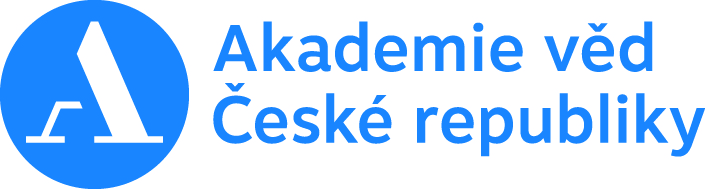 Formulář žádosti o udělení záštityÚdaje o žadateliÚdaje o akciRozšiřující údaje o akciDetailní popis akce (max. 1500 znaků vč. mezer)Tematické zaměření a cíl akce, organizační zajištění, základní nastínění programu.Harmonogram akce (max. 250 znaků vč. mezer)Nastiňte základní harmonogram akce (příprava, realizace, konsolidace akce apod.).Program akce a doprovodný program akce (max. 500 znaků vč. mezer)Představte základní program a jeho strukturu, včetně předpokládaných hostů a doprovodných akcí.Podpisem žádosti o záštitu čestně prohlašuji, že všechny výše uvedené informace jsou pravdivé._________________________________________________________Datum, místo a podpis statutárního zástupceOrganizační forma (forma právní subjektivity)Statutární zástupce (jméno, titul, funkce)SídloIČStěžejní oblast činnostiWebové stránkyJméno kontaktní osoby a e-mailKorespondenční adresa (včetně e-mailu a telefonního čísla)Název akceTermín akce (od – do)Místo konání akceMediální partneři akceSponzoři a partneři akceCílové skupiny akcePředpokládaná návštěvnost